Vaje  - Premiere – Vaja 31 - Animirani napisi 02 - naraščajoči krog z napisom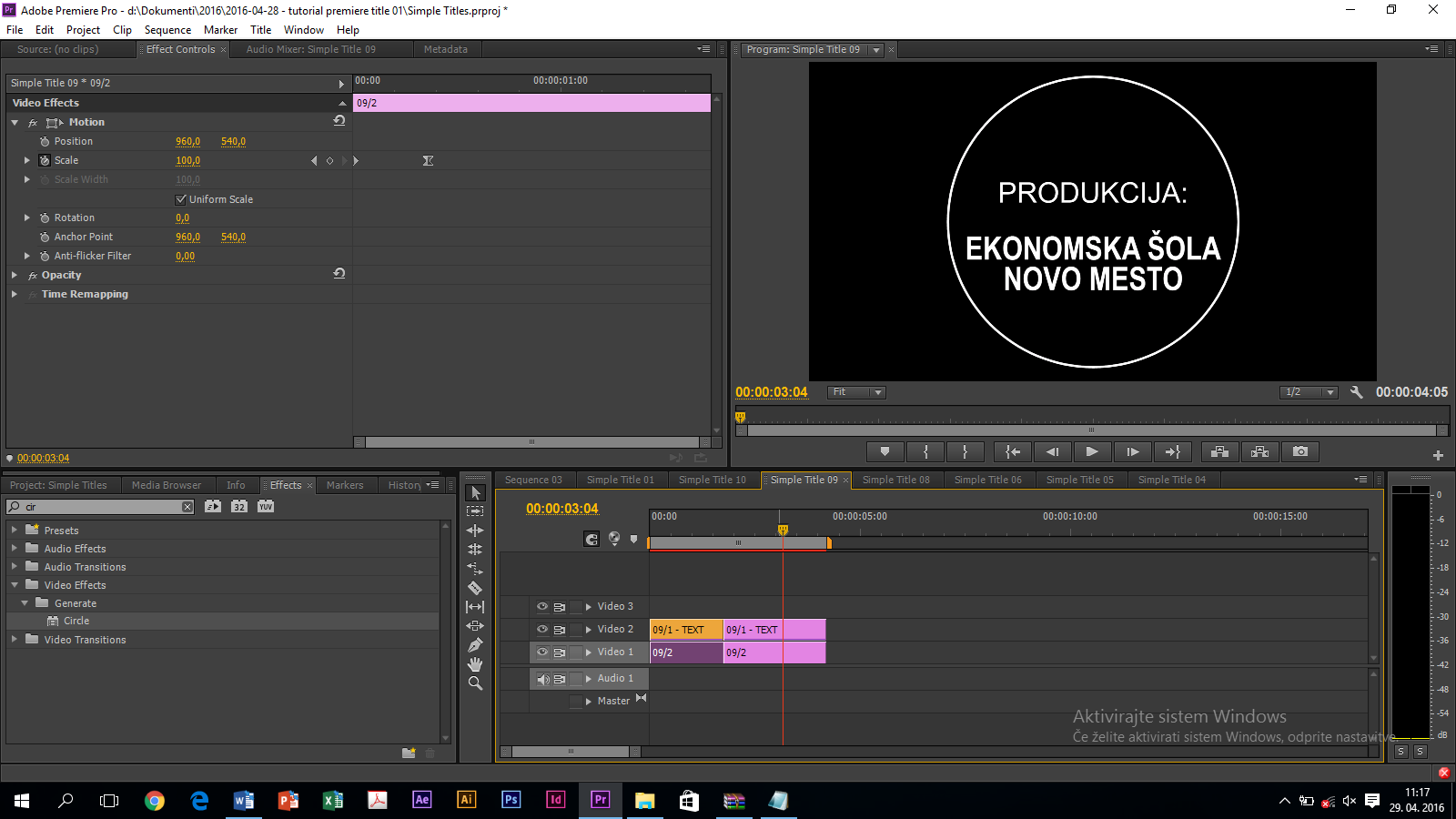 1.Odpri novi title z naslovom »krog«. Nariši krog kot je na sliki.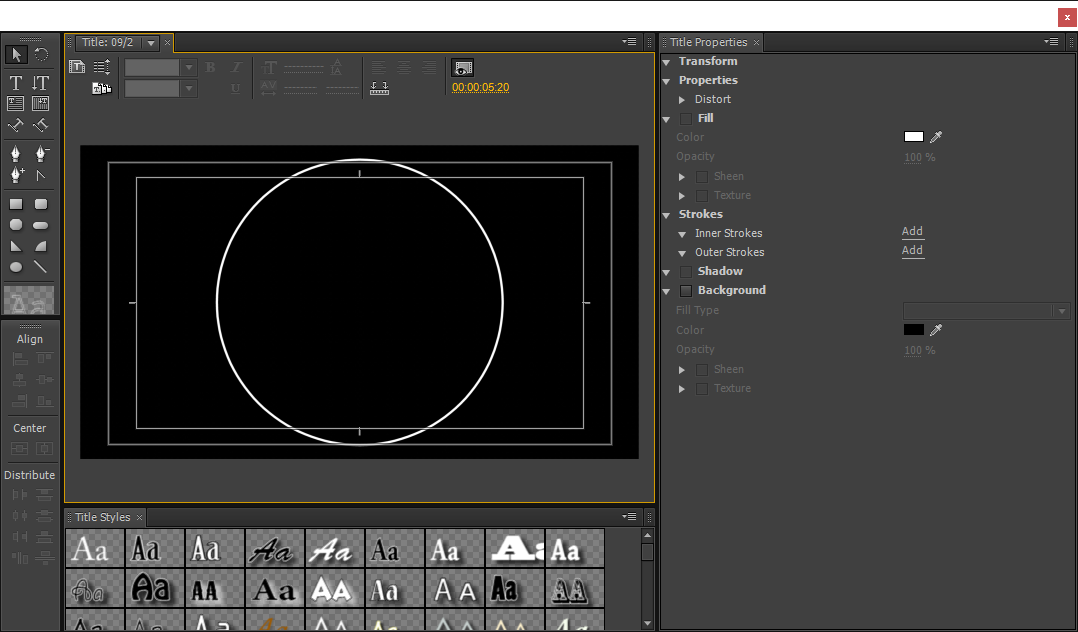 2.Title zanesi ga na časovnico Video 1 in mu določi trajanje 5 sekund.V effect controls določi: Scale od 0% na začetku in 100% po 1 sekundi.3.Odpri novi title z naslovom »produkcija«. 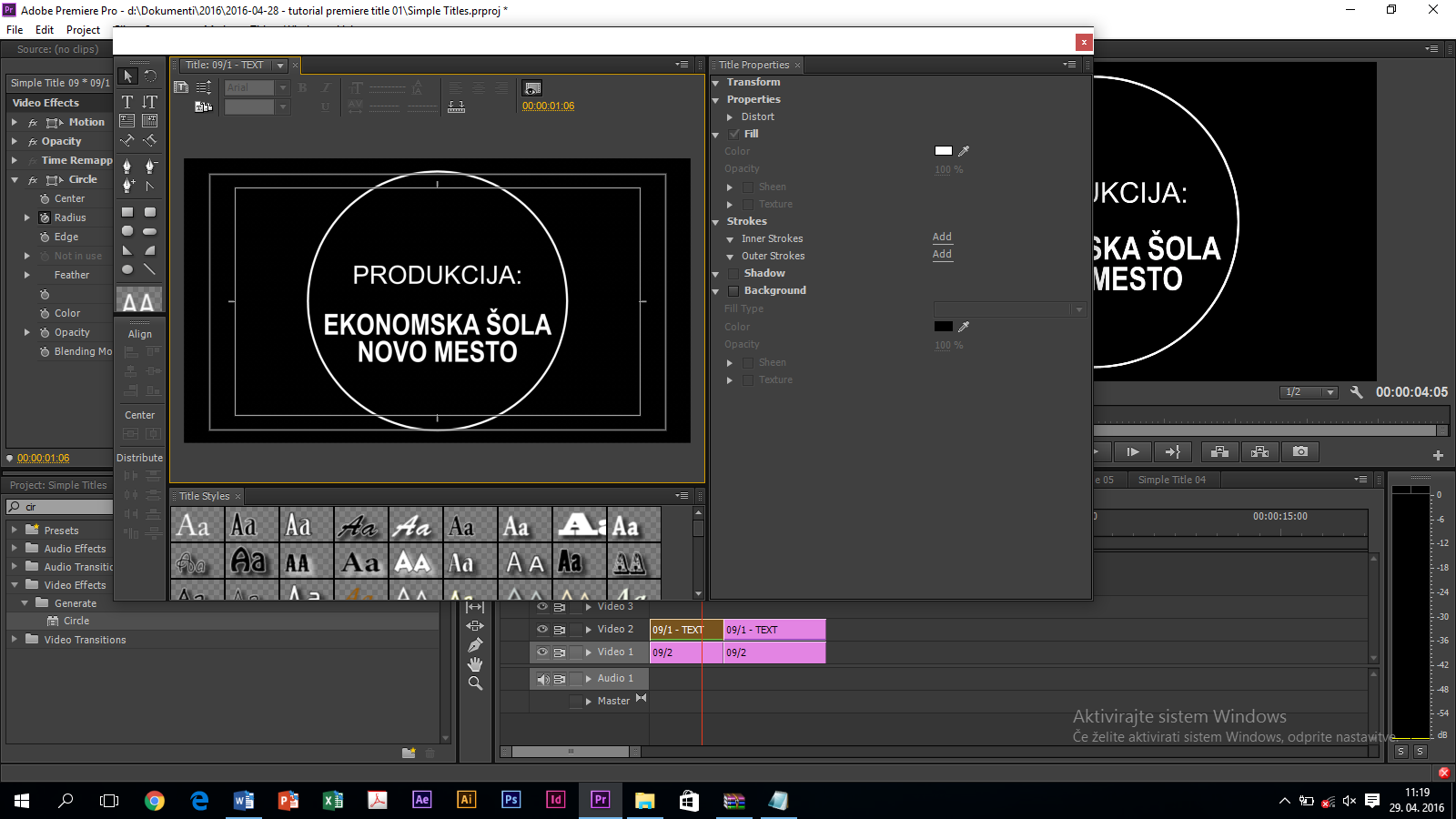 Zanesi ga na časovnico Video 2 na začetek.Poišči Video effekte, Generate, Circlein določi nastavitve v effect controls: - Blendig mode = Stencil Alfa- Radius= na začetku 0, po 1 sekundi pa naj bo povečan čez cel krog. 4Naj prileti od zgoraj in naj se mu Opacity spremeni iz 0% na 100%.4. Odpri nov title z naslovom »napis«.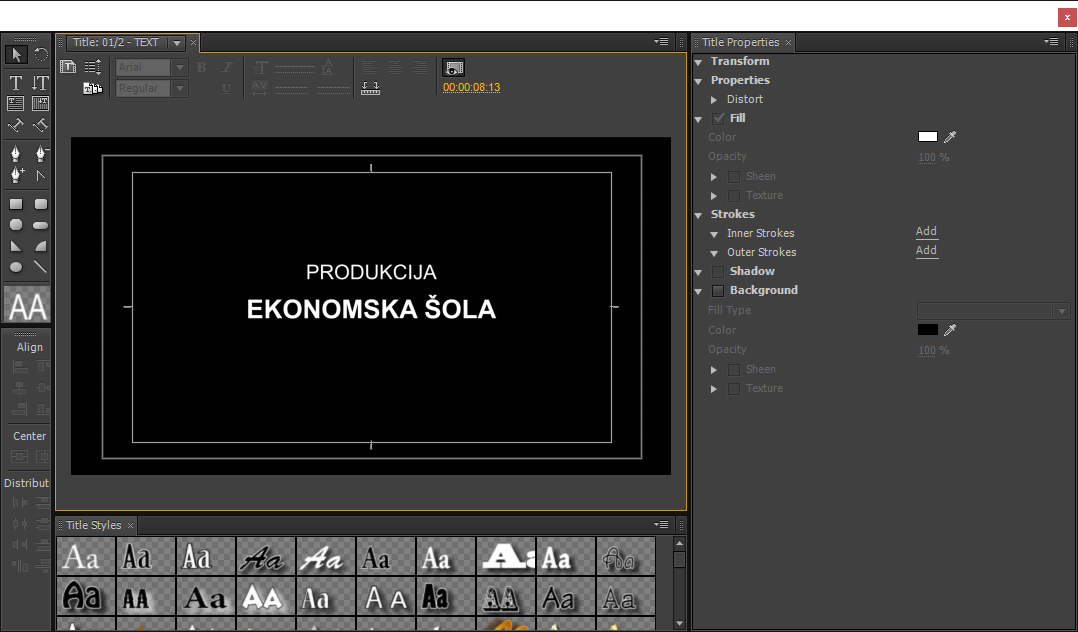 Zanesi na časovnico Video 3 na tisto mesto, kjer se zaobljen pravokotnik sklene.Določi efekte: Crop Bottom tako, da bo napis »porezan« samo od spodaj in da bo potoval skupaj s črtico.5.Sedaj naredi vse ponovno še enkrat v obratnem vrstnem redu.Glej primer kakšen naj bo končni izdelek.Shrani.Izdelaj novo vajo na poljubnem barvnem ozadju s podatki o tvoji produkciji.EKONOMSKA ŠOLANOVO MESTOVAJA V PREMIERJUMedijsko oblikovanjeZdenko Potočar